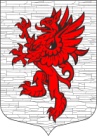 СОВЕТ ДЕПУТАТОВ       МУНИЦИПАЛЬНОГО ОБРАЗОВАНИЯЛОПУХИНСКОЕ СЕЛЬСКОЕ ПОСЕЛЕНИЕМО ЛОМОНОСОВСКИЙ МУНИЦИПАЛЬНЫЙ РАЙОНЛЕНИНГРАДСКОЙ ОБЛАСТИчетвёртый созыв13 сентября 2019 года                                                                       д. ЛопухинкаРЕШЕНИЕ № 3 Об избрании  заместителя председателя совета депутатов муниципального образования Лопухинское сельское поселение Ломоносовского муниципального района Ленинградской областиВ соответствии с Федеральным законом от 06.10.2003г. № 131-ФЗ «Об общих принципах организации местного самоуправления в Российской Федерации», статьи 33 Устава муниципального образования Лопухинское  сельское поселение Совет депутатов муниципального образования Лопухинское сельское поселение МО Ломоносовский муниципальный район Ленинградской области  решил:Избрать заместителем председателя совета депутатов муниципального образования Лопухинское сельское поселение Ломоносовского муниципального района Ленинградской области Китову Татьяну Владимировну, депутата совета депутатов муниципального образования Лопухинское сельское поселение Ломоносовского муниципального района Ленинградской области.Администрации МО Лопухинское сельское поселение Ломоносовского муниципального района Ленинградской области обеспечить официальное опубликование настоящего решения.Настоящее решение вступает в силу с момента его принятия.Глава муниципального образованияЛопухинское сельское поселение                                                В.В. Шефер